الجمهورية الجزائرية الديمقراطية الشعبية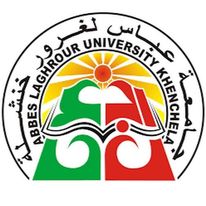 وزارة التعليم العالي و البحث العلميجامعة عباس لغرور – خنشلة -المسابقة البرمجية للجامعات الجزائريةاستمارة المشاركة المؤسسة الجامعية :..............................................................................................................................................                                                             إمضاء المدير                                   المرافقينالرقمالاسم واللقبالصفةرقم الهاتف01رئيس الوفد 02السائق المشاركينالرقمالاسم واللقبرقم تسجيلالايمايلرقم الهاتف010203